16.02.24.24 гр.1-ОР  -22 «Инженерная графика»  препод.  Угдыжекова Н.Е.                                                Тема: Основные правила нанесения размеров(2 часть) 1 Продолжить изучение  темы  по представленным слайдам, основные положения законспектировать (слайд 5,6,7)2.В тетради выполнить домашнее задание(последний слайд). Построить  чертеж в произвольном масштабе и нанести размеры согласно изученным правилам и приведенным примерам 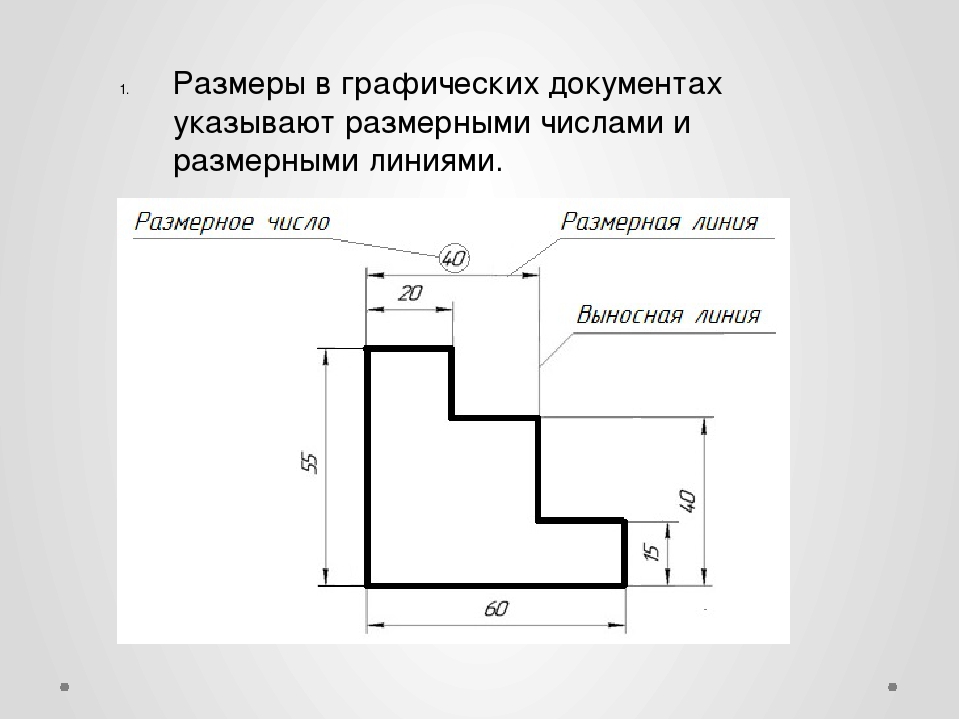 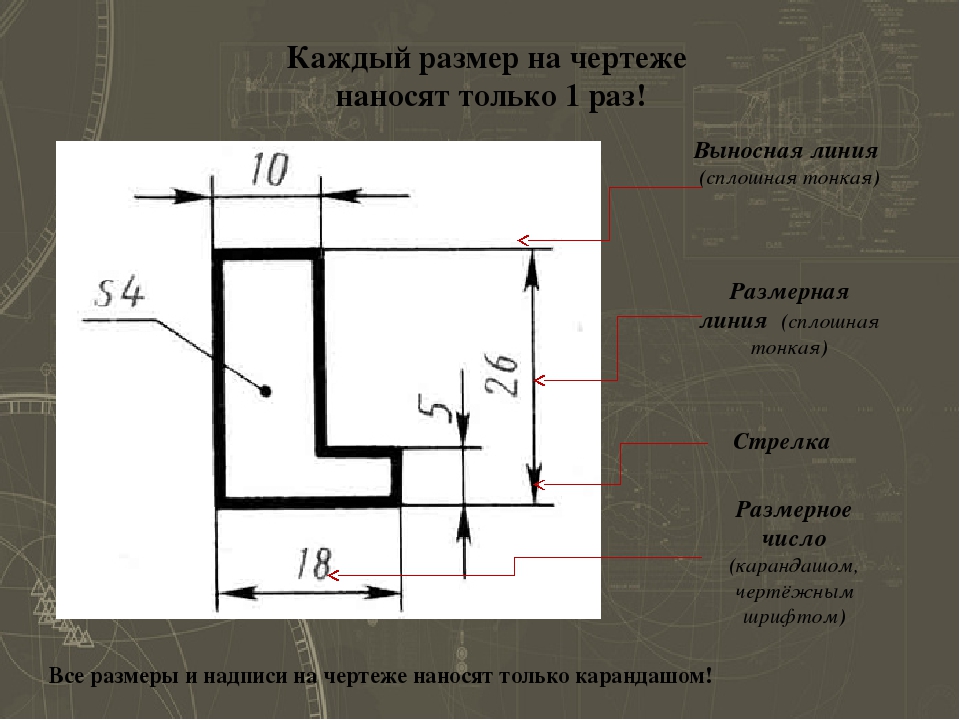 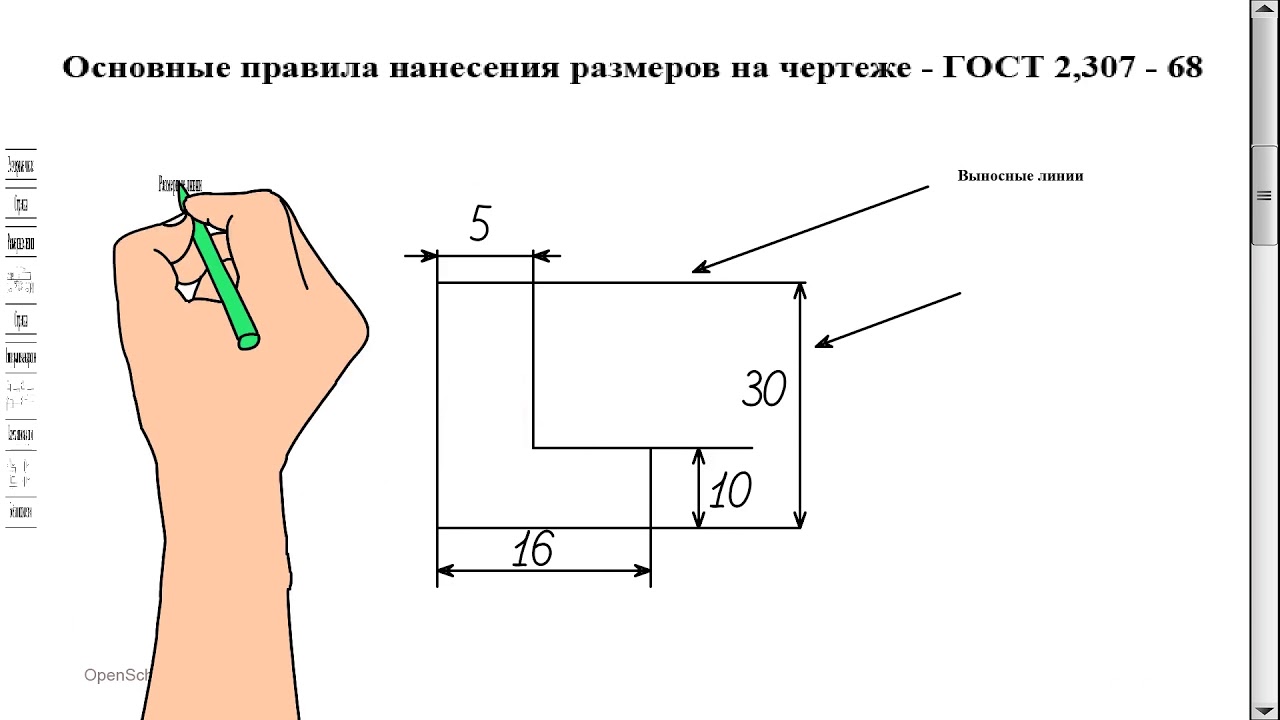 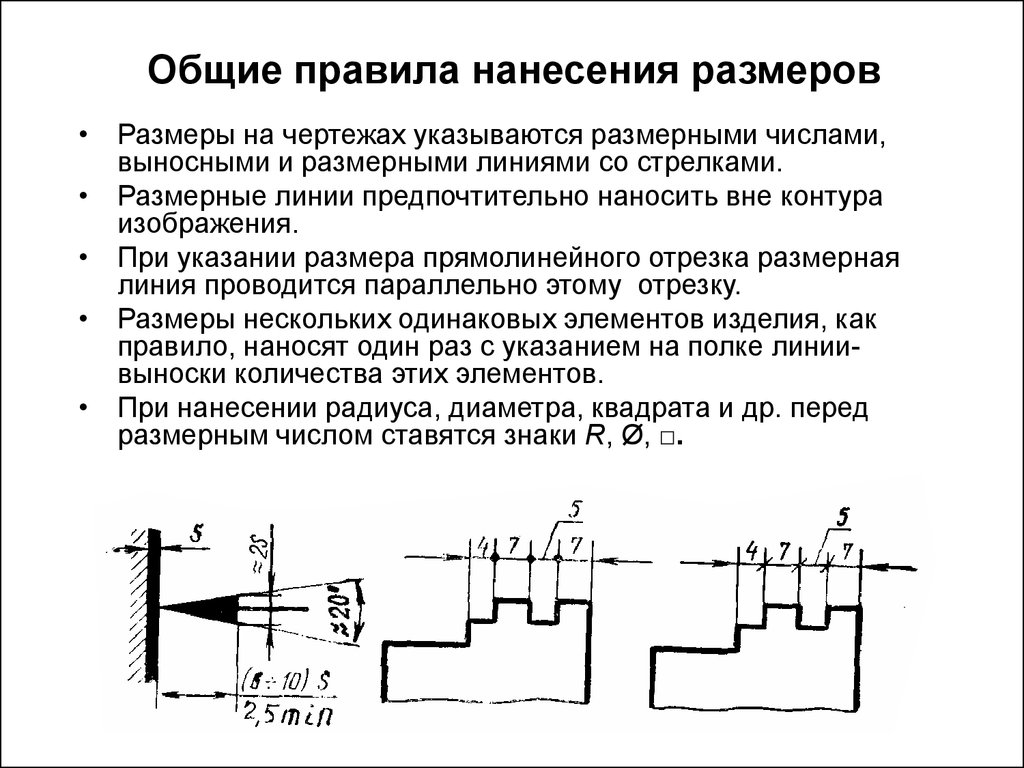 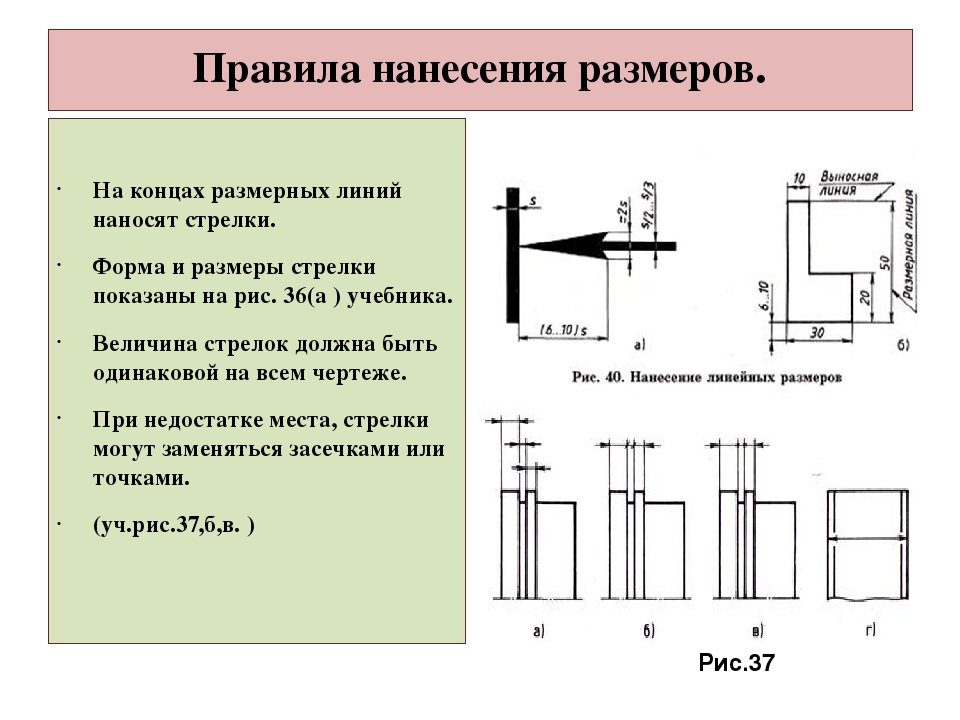 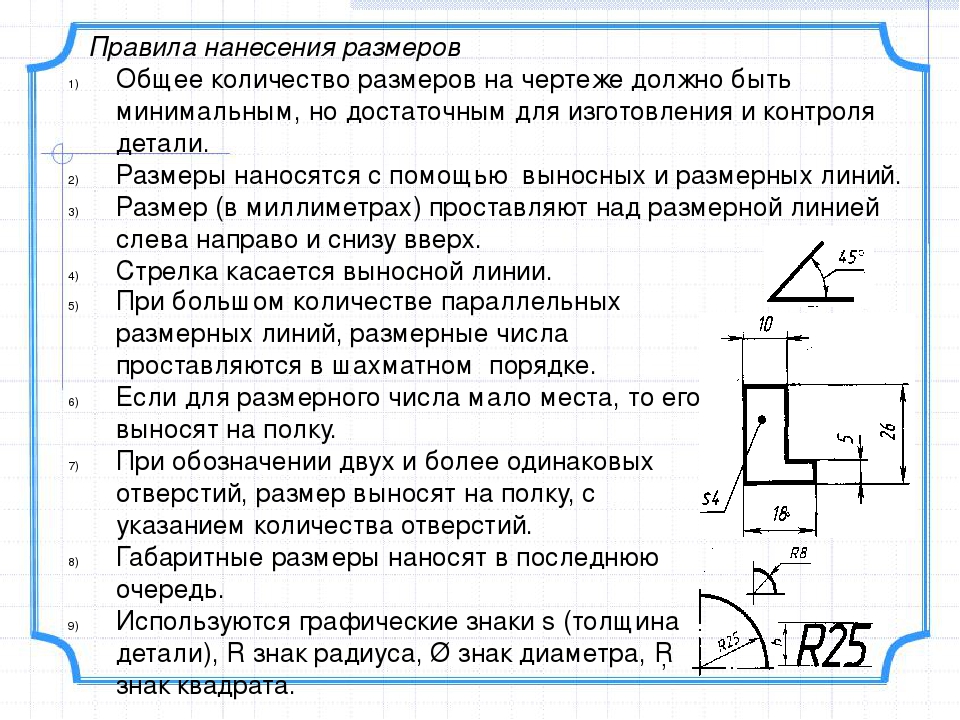 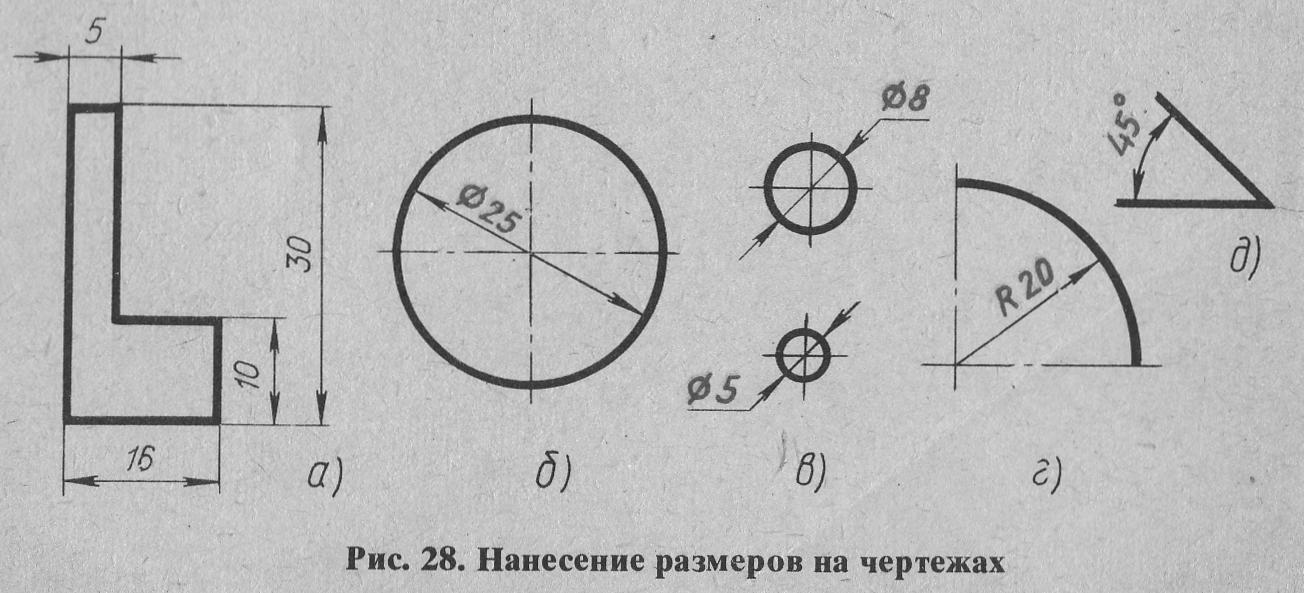 	Пример нанесения размеров на чертеже.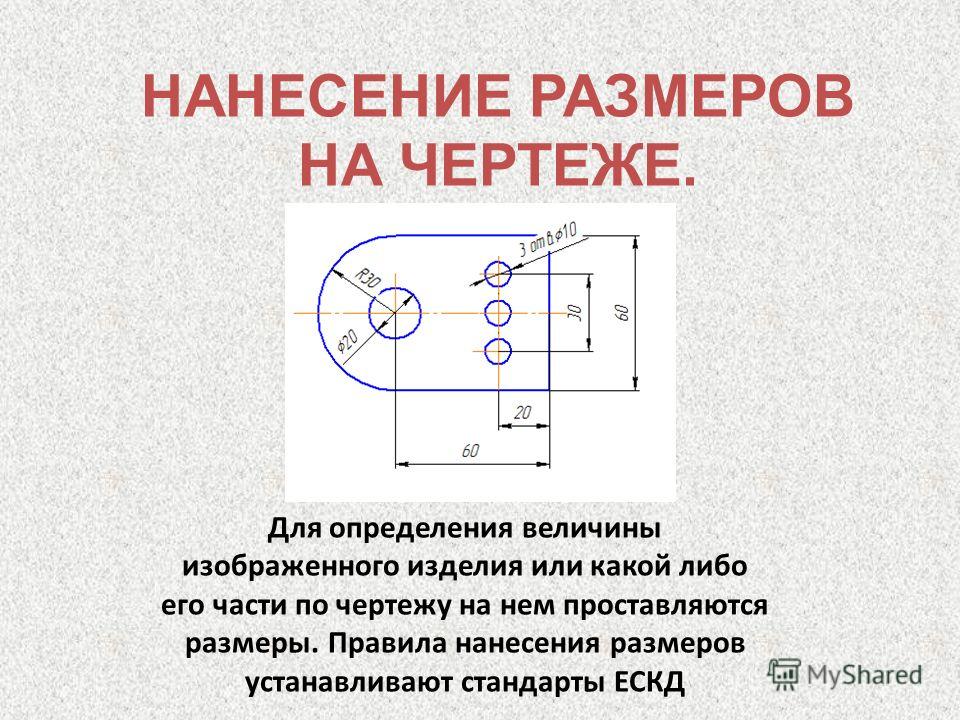                                                                      До машнее задание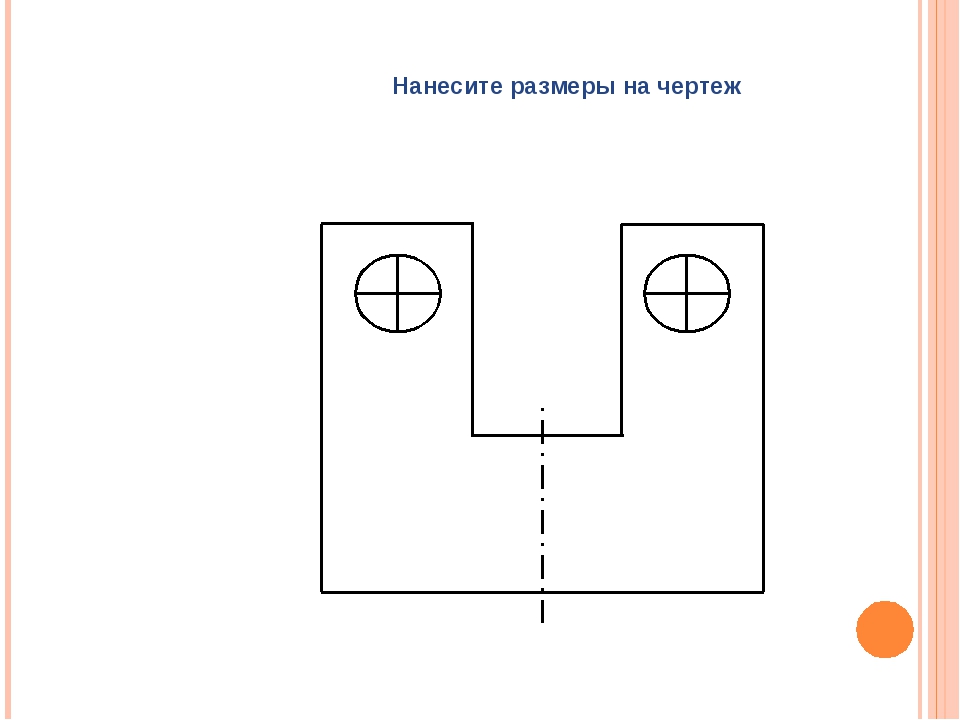 